Forduljon az                  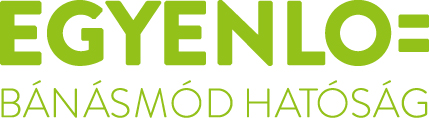 ügyfélszolgálatához, haneme,faji hovatartozása,bőrszíne,nemzetisége,nemzetiséghez való tartozása,fogyatékossága,életkora,egészségi állapota,vallási-vagy világnézeti meggyőződése,politikai vagy más véleménye,anyanyelve,családi állapota,anyasága vagy apasága,szexuális irányultsága,nemi identitása,vagyoni helyzetevagy egyéb tulajdonsága miatt hátrányos megkülönböztetés éri!Az Egyenlő Bánásmód Hatóság feladata a hátrányos megkülönböztetéssel okozott jogsértések kivizsgálása és megszüntetése.Keresse fel Dr. Szatmári ÉvaPest megyei egyenlőbánásmód-referens ügyfélfogadását:06 30/960-2657 eva.drszatmari@gmail.comPest Megyei Kormányhivatal
1052 Budapest, Városház u. 7. tel: +36 1/485-6957
2016.01.04. hétfő 11:30-15:30 2016.01.11. hétfő 11:30-15:30Monor Város Önkormányzata Polgármesteri Hivatal
2200 Monor, Kossuth L. u. 78-80.
2016.01.18. hétfő 11:30-15:30Szentendrei Közös Önkormányzati Hivatal (Kis házasságkötő terem) 2000 Szentendre, Városház tér 3.2016.01.25. hétfő 11:30-15:30Egyenlő bánásmód– mindenkit megillet!